BLEED LINE 1/8 INCH FROM TRIM LINE ON EACH SIDE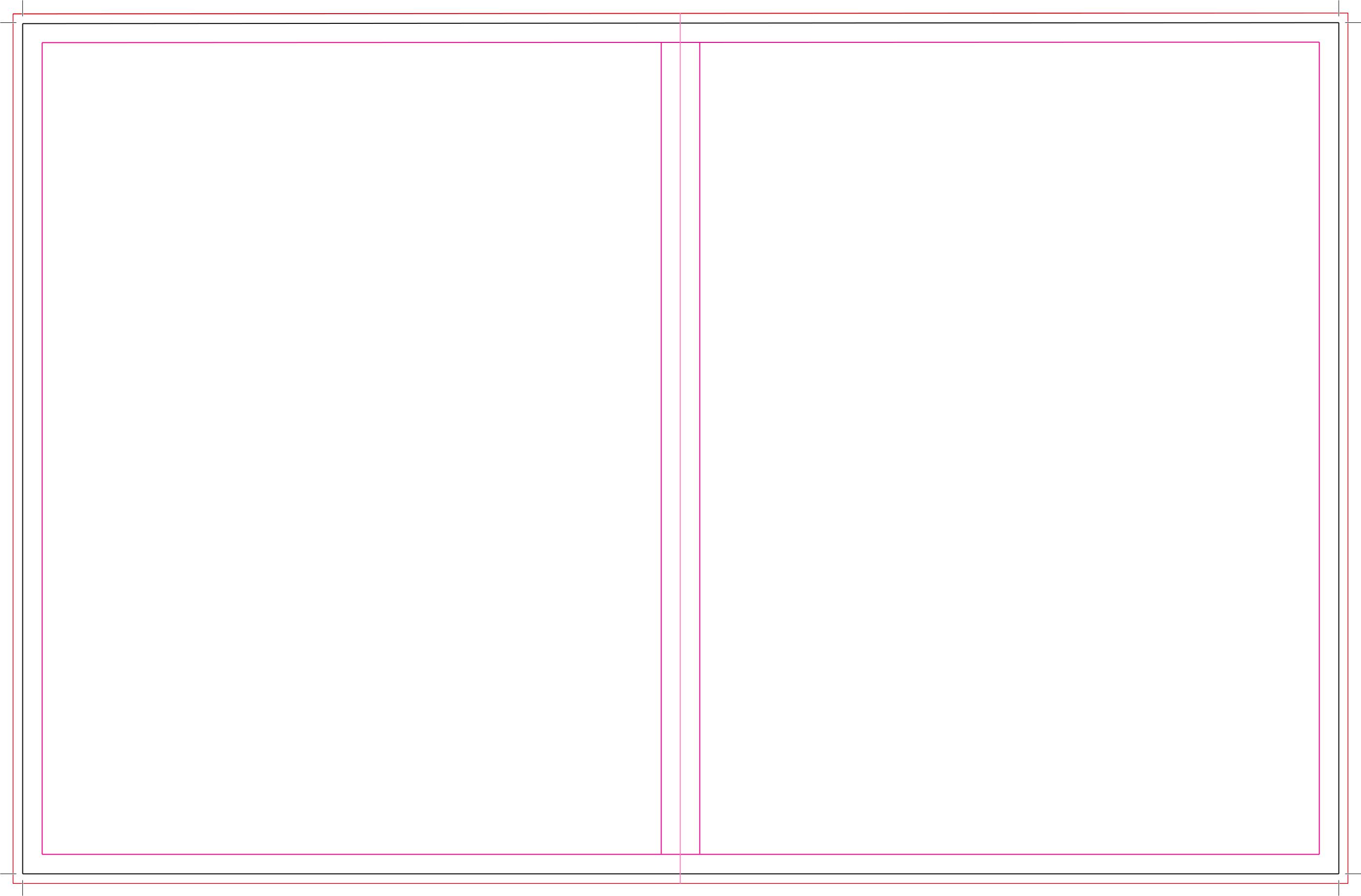 TYPE-SAFETY MARGIN 1/4 INCH IN FROM TRIM LINE ON EACH SIDESTANDARD TEMPLATE FORSINGLE-FOLD 11x17-SIZED BOOKLETWITH BLEEDS (FOLD SIZE: 8.5x11)↕ TYPE-SAFETY GUTTERS 1/4 INCH FOLD ON EACH SIDE OF FOLD